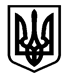 У К Р А Ї Н АДОНЕЦЬКА ОБЛАСТЬ КРАМАТОРСЬКА  РАЙОННА   РАДАР І Ш Е Н Н Явід                                  № Про затвердження плану роботи Краматорської районної ради на 1 півріччя 2021 року     Керуючись пунктом 6 частини 1 статті 43 Закону України «Про місцеве самоврядування в Україні», з метою  організації роботи  депутатів районної ради та виконавчого апарату, Краматорська районна рада,-ВИРІШИЛА:1.Затвердити план роботи Краматорської районної ради на 1 півріччя 2021 року  / додається/.2. Контроль за виконанням даного рішення покласти на керуючого справами виконавчого апарату районної ради та голів постійних депутатських комісій.Голова районної ради                                                                        С.В. Моховик 